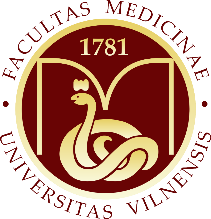 VILNIAUS UNIVERSITETOMEDICINOS FAKULTETO DEKANASĮSAKYMASDĖL ............. (teisės akto pavadinimas) PATVIRTINIMOVadovaudamasis Vilniaus universiteto Medicinos fakulteto nuostatų, patvirtintų Vilniaus universiteto senato 2017 m. balandžio 25 d. nutarimu Nr. S-2017-4-6 „Dėl Medicinos fakulteto nuostatų patvirtinimo“ (su pakeitimais Vilniaus universiteto senato 2021 m. lapkričio 23 d. nutarimu Nr. SPN-61), .... punktu (-ais) bei ....... (preambulėje gali būti pratęsiamas įsakymo teisinis pagrindas ir, jeigu yra, nurodomi kiti teisės aktai, kuriais vadovaujantis yra priimamas įsakymas, ir (ar) nurodomi veiksmų tikslai žodžiais „siekdamas“, „įgyvendindamas“, „vykdydamas“ ar pan.),tvirtinu ....... (teisės akto pavadinimas, sutampantis su nurodytu nutarimo pavadinime) (pridedama).(Jei dėstomi keli tvarkomąjį veiksmą reiškiantys žodžiai, po preambulės dedamas dvitaškis, kiekvienas tvarkomasis veiksmas numeruojamas):Tvirtinu (teisės akto pavadinimas, sutampantis su nurodytu nutarimo pavadinime) (pridedama).Pripažįstu netekusiu galios Vilniaus universiteto (Vilniaus universiteto padalinio pavadinimas, vadovo pareigos) 20 ... m. ............... d. įsakymą Nr. ........ „Dėl  (teisės akto, kuris pripažįstamas netekusiu galios, pavadinimas)“ su visais pakeitimais ir papildymais.Nustatau, kad šis įsakymas įsigalioja nuo 20... m. ....... ... d.